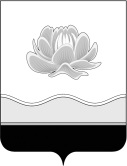 Российская ФедерацияКемеровская область - КузбассМысковский городской округСовет народных депутатов Мысковского городского округа(шестой созыв)Р Е Ш Е Н И Еот 24 марта 2021г. № 18-нО внесении изменений в решение Совета народных депутатов Мысковского городского округа от 28.08.2019 № 43-н «Об установлении тарифов на услуги, предоставляемые подведомственными учреждениями муниципального казенного учреждения «Управление культуры, спорта, молодежной и национальной политики Мысковского городского округа»ПринятоСоветом народных депутатовМысковского городского округа23 марта 2021 годаВ соответствии с пунктом 4 части 1 статьи 17 Федерального закона от 06.10.2003  № 131-ФЗ «Об общих принципах организации местного самоуправления в Российской Федерации», руководствуясь пунктом 6 части 1 статьи 32 Устава Мысковского городского округа, Совет народных депутатов Мысковского городского округар е ш и л:1. Внести в Приложение к решению Совета народных депутатов Мысковского городского округа от 28.08.2019 № 43-н (в редакции решения от 16.09.2020 № 54-н) «Об установлении тарифов на услуги, предоставляемые подведомственными учреждениями муниципального казенного учреждения «Управление культуры, спорта, молодежной и национальной политики Мысковского городского округа» следующие изменения:1.1. в таблице пункты 23-28 изложить в следующей редакции:«»;1.2. в таблице пункт 32 изложить в следующей редакции:« »;1.3. в таблице пункт 36 изложить в следующей редакции:« »;1.4. в примечании к таблице слова «** Услуги, указанные в пунктах 23.2, 24.2, 27.3, 27.4 настоящего Приложения, для детского населения в возрасте до 3 лет, предоставляются бесплатно.» заменить словами «** Услуги, указанные в пунктах 23.2,  26.3, 26.4 настоящего Приложения, для детского населения в возрасте до 3 лет, предоставляются бесплатно.».2. Настоящее решение направить главе Мысковского городского округа для подписания и опубликования (обнародования) в установленном порядке.3. Настоящее решение вступает в силу на следующий день после его официального опубликования (обнародования).4. Контроль за исполнением настоящего решения возложить на комитет Совета народных депутатов Мысковского городского округа по развитию экономики, бюджету, налогам и финансам, администрацию Мысковского городского округа.Председатель Совета народных депутатовМысковского городского округа                                                               А.М. КульчицкийГлава Мысковского городского округа                                                         Е.В. Тимофеев23.Разовое посещение бассейна с сауной в Муниципальном автономном учреждении Мысковского городского округа «Спортивно-оздоровительный комплекс «Олимпиец» (далее -МАУ МГО «СОК «Олимпиец»):1 час23.1.для взрослого населения15023.2.для детского населения (от 3 лет до 14 лет)10024.Разовое посещение бассейна с сауной в МАУ МГО «СОК «Олимпиец» понедельник, среда, воскресенье с 9-00ч. до     13-00ч. для пенсионеров и инвалидов 1 час9025.Разовое посещение бассейна с сауной в МАУ МГО «СОК «Олимпиец» для детей-инвалидов (до 18 лет)1 час6026.Месячный абонемент на посещение бассейна с сауной в МАУ МГО «СОК «Олимпиец» с понедельника по пятницу:число занятий в месяц по 1 часу26.1.для взрослого населения672026.2.для взрослого населения888026.3.для детского населения (от 3 лет до 14 лет)650026.4.для детского населения (от 3 лет до 14 лет)860027.Индивидуальное посещение бассейна с сауной в МАУ МГО «СОК «Олимпиец»:1 час27.1.группа до 13 человек включительно с 09-00ч. до 16-00ч. (дополнительно 150 рублей за человека)195027.2.группа до 13 человек включительно с 16-00ч. до 21-00ч. (дополнительно 150 рублей за человека)300028.Предоставление бильярдного стола в МАУ МГО «СОК «Олимпиец»  для группы до 6 человек (дополнительно 50 рублей за человека)1 час25032.Предоставление теннисного стола в МАУ МГО «СОК «Олимпиец» для 2 человек (дополнительно 50 рублей за человека)1 час.5036.Подарочный сертификат «Комплексный» МАУ МГО «СОК «Олимпиец»: 1 посещение:60 мин посещение бассейна, 30 мин посещение соляной комнаты, 1 кислородный коктейль 400 мл36.1сертификат на 1 посещение22036.2сертификат на 3 посещения65036.3сертификат на 5 посещений1000